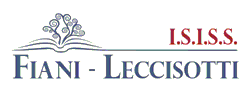 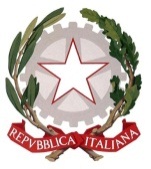 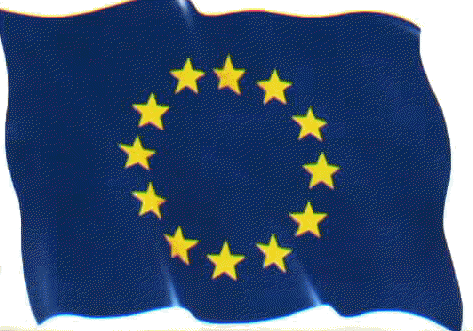 TORREMAGGIORE - FGAllegato A – ISTANZA DI PARTECIPAZIONEAl Dirigente ScolasticoISISS “Fiani-Leccisotti”TorremaggioreOggetto: CANDIDATURA AL PROGETTO PER LA CERTIFICAZIONE LINGUISTICA B1-B2  Il/La sottoscritt_ _________________________________________________________________genitore / tutore di _______________________________________________________________frequentante la classe _____ sezione ____Indirizzo ____________________________________nat__ a _________________________________________ il ______/_______/_______________e residente a ___________________ in via ___________________________________________n° ___ cap.________ Prov. ___ Codice Fiscale ________________________________________CHIEDEChe il/a proprio/a figlio/a possa partecipare al progetto per la certificazione linguistica Cambridgedi livello_____________A tal fine, avvalendosi delle disposizioni legislative in materia di certificazione amministrativaemanate con D.P.R. n. 445 del 28.12.2000 e consapevole delle pene stabilite per le falseattestazioni e le mendaci dichiarazioni dagli artt. 483, 495, e 496 del Codice Penale e dalle leggispeciali in materia, sotto la propria responsabilitàDICHIARAche lo/la stesso/aNello scrutinio finale del I quadrimestre (a.s. 2020/2021):□ Ha conseguito una media dei voti complessiva pari a ______InoltreDICHIARAdi essere a conoscenza che, ferme restando le responsabilità penali, in caso di dichiarazioni false decadrà automaticamente dal diritto di iscrizione alle prove d’esame, le stesse saranno annullate ove sostenute senza diritto al rimborso delle tasse erariali e contributi versati.Allega• Dichiarazione ISEE del nucleo familiare;• Autorizzazione al trattamento dei dati personali ____________, li ___/___/_____ Firma __________________________AUTORIZZAZIONETRATTAMENTO DEI DATIPreso atto dell'informativa, ricevuta ai sensi dell'art. 13 del D.Lgs. n. 196/2003 e 679/2016 RGPD, isottoscritti, in qualità di genitori del minore ___________________________AUTORIZZANOla comunicazione dei dati necessari alla partecipazione alle attività relative al progetto “CORSO PER CERTIFICAZIONE LINGUISTICA CAMBRIDGE B1-B2 – I.S.I.S.S. “Fiani-Leccisotti”.Data, _______________________ Firma dei genitori 								___________________________C.M.: FGIS044002 ---- fgis044002@istruzione.it --- fgis044002@pec.istruzione.it --- www.fianileccisotti.it --- C.F.: 93059060710